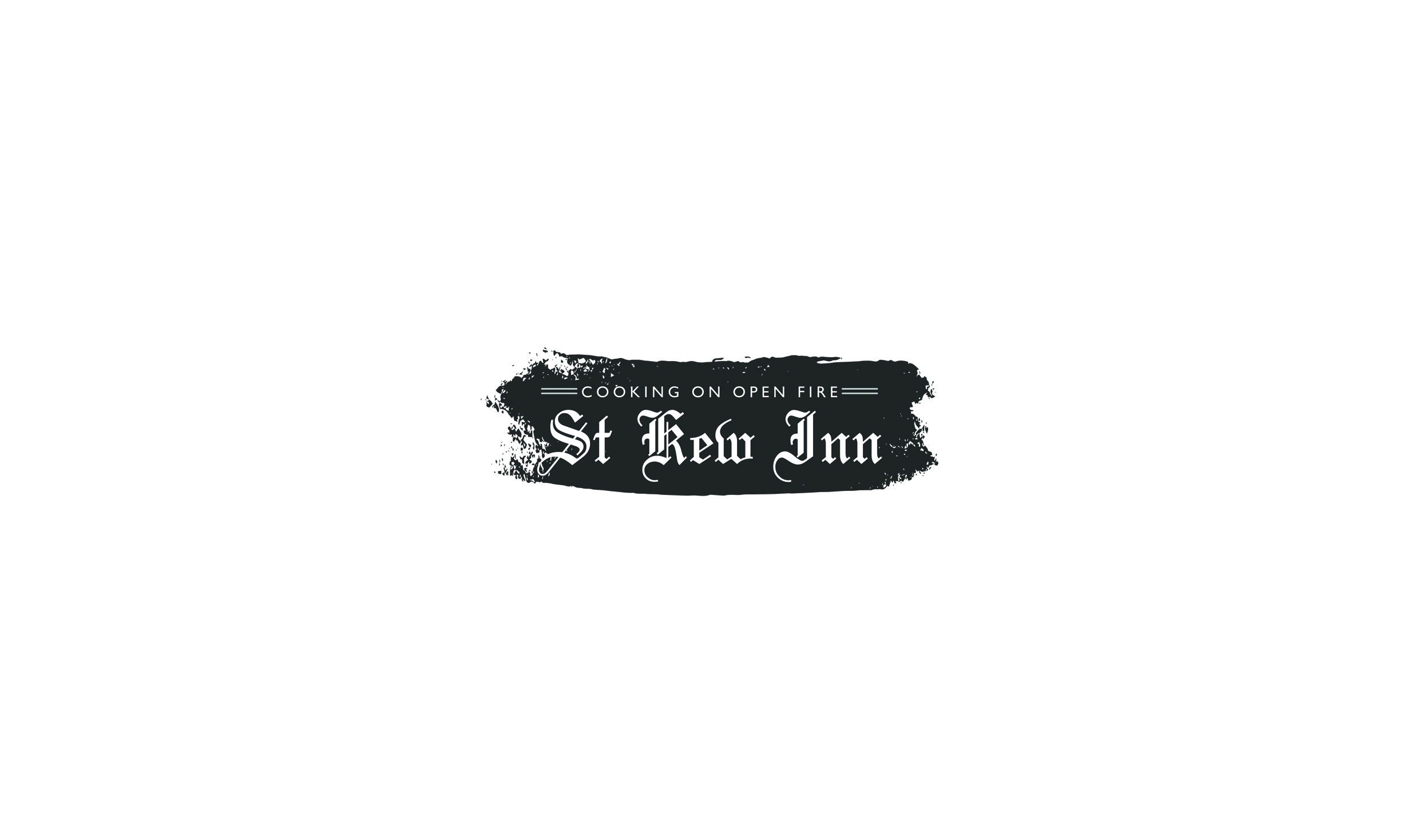 	We would like to welcome you to the Inn.As you can see, things have changed slightly to keep us all safe but this will not dampen your St Kew experience.It’s great to be pulling pints & lighting fires once more…….Starters Da Bara sourdough, onion squash butter						      £4.00St Kew marinated nocellara olives 		 				      £4.00Padron peppers, labneh, garlic						      £5.00Charred octopus, roasted bone marrow, ember baked beets, nduja			     £10.00Wild Cornish mushrooms, cep crème fraiche, smoked portobello 	                           £8.00Smoked salmon pastrami, sourdough and pickle 			         			      £9.00                                                            Black and blue onglet, parmesan, pickled jalapenos, watercress			      £8.00Porthilly Oysters - raw with cavolo oil & fermented chilli        £3.50 each or 6 for £20.00                                - raw with elderberry vinegar                                - ember baked with nduja     Mains 12oz Sirloin on the bone, beef fat shallots, smoked mushroom, fries        	  	  £27.00Coal roasted day boat fish, St Kew xo butter, charred greens, new potatoes          £22.00Beer battered fish, hand cut chips, crushed peas, jalapeno tartar    	          	             £15.00Brown buttered Porthilly shellfish, samphire, fries               				  £18.00Beech smoked Cornish hot dog, gotcha relish, mustard mayo, beef fat onions, crispy maris, pickled cabbage, fries						   £16.00Blackened squash, fermented chilli greens, hazelnuts, tossed spelt, black garlic    mayonnaise, smoked old Winchester						  £15.00Puddings                                                                                                                                Vanilla panna cotta, flamed elderberries, pumpkin seeds 			  	  £7.50Chocolate mousse, smoked caramel						  £7.50Strawberry pavlova, clotted cream						  £7.50Homemade ice cream and sorbet (3 scoops)						  £5.50Smoked Cornish brie, our crackers, St Kew chutney			  	  		  £7.50    St Kew Inn, Church town, St Kew, Bodmin, Cornwall PL30 3HB Telephone 01208 841259